om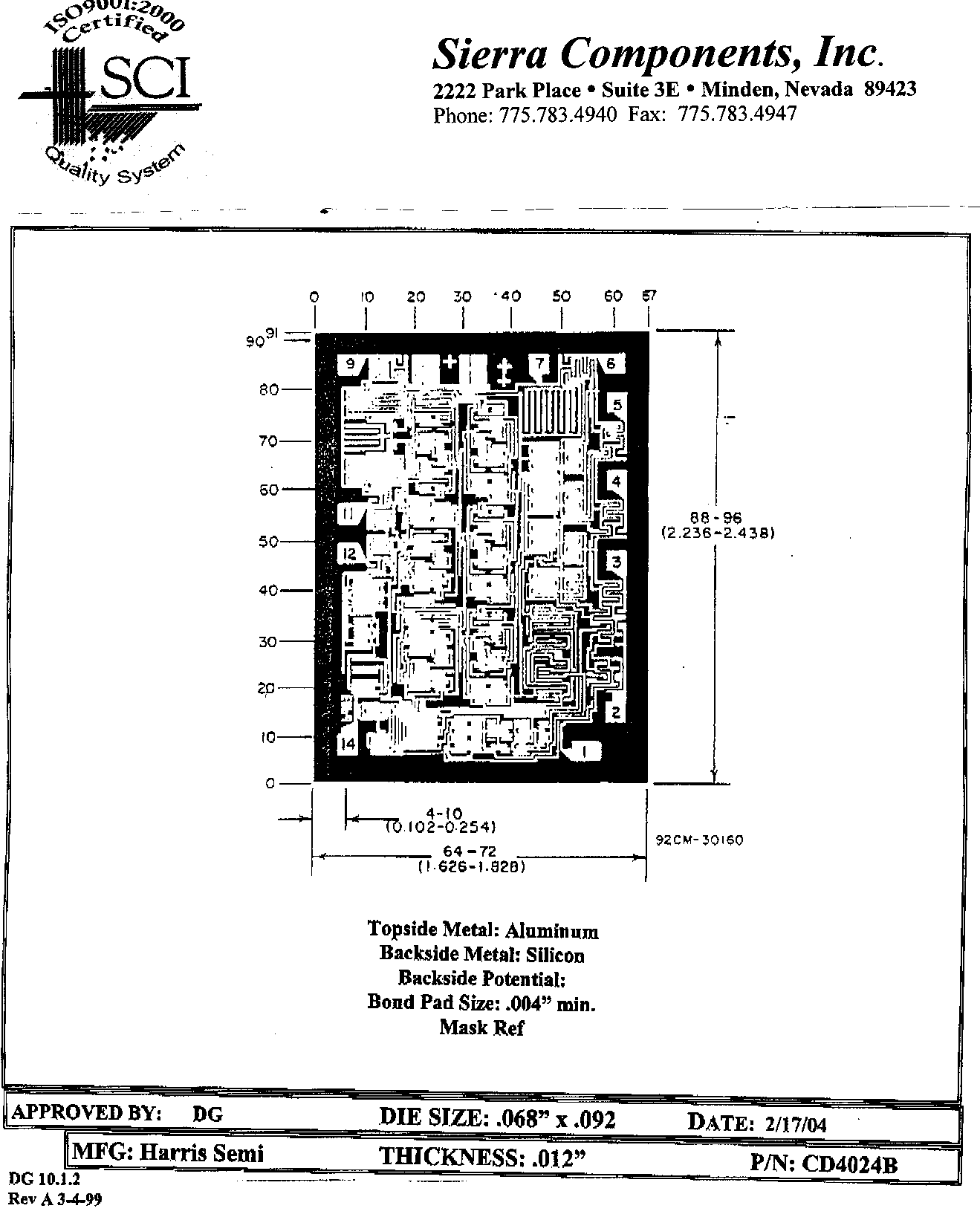 